Załącznik nr 5do SWZ na Budowę mobilnegolodowiska dla Ośrodka Sportu i Rekreacji OSiR Stargard Sp. z o.o. w Stargardzie wraz z wyposażeniemInwestycja:  Budowa mobilnego lodowiska dla Ośrodka Sportu i Rekreacji OSiR Stargard Sp. z o.o. 
w Stargardzie wraz z wyposażeniemPrzedmiot zamówienia obejmuje:Budowę kompletnego mobilnego lodowiska sezonowego wraz z elementami towarzyszącymi 
w tym: mobilnej instalacji do mrożenia tafli lodowiska o wymiarach 23 x 44,5 m, band 23 x 43 m, agregatu wody lodowej. Zamawiający udostępnia przyłącze elektryczne oraz dostęp do wody. Zamawiający zapewnia utwardzony teren wyizolowany styropianem minimum EPS 100Lodowisko będzie posadowione pod halą namiotową o wymiarach: 25m x 55m o wys. 4m. Wykonanie prac polegających na wykonaniu podbudowy lodowiska i utwardzenie terenu leży po strony Zamawiającego. Zamawiający udostępnia przyłącze elektryczne wraz z dostępem do wody. Zakres przedmiotu zamówienia:Modułowa instalacja mrożenia lodowiska mobilnego o wymiarach 23 m x 44,5 m.  Konstrukcja elementów instalacji umożliwiająca jej piętrowanie, łatwy transport i montaż w miejscu docelowym. Instalacja rozkładana na płaskiej, równej oraz utwardzonej powierzchni. W skład modułu wchodzi:Moduł ziębniczy o szerokości 2 metrów, w skład każdego modułu wchodzi: konstrukcja wykonana ze stali ocynkowanej ogniowo; powierzchnia wyłożona aluminiową blachą ryflowaną; 3 rury kolektorów z tworzywa sztucznego PE o jednakowych średnicach Ø140x8,3 mm (dopływowy, odpływowy i powrotny) zabudowane w dolnej części konstrukcji nośnej. Maty mrożeniowe wykonane z odpowiedniej gumy EPDM zapewniające brak „falowania" po rozłożeniu na planowanej powierzchni. Zamawiający nie dopuszcza zastosowania przewodów ziębniczych wykonanych z innych materiałów.Zwinięte maty mrożeniowe (16 mat na moduł); każda mata wykonana z ośmiu rurek ze specjalnej gumy EPDM o średnicy około 10,4 mm i grubości ścianki około 1,7 mm; rurki połączone ze sobą błoną, odległość pomiędzy osiami sąsiednich rurek nie więcej niż 20 mm, rurki umożliwiające przemienny przepływ chłodziwa, od strony kolektorów łączone na przemian (co druga) z kolektorem dopływowym i odpływowym. Drugie końce rurek podłączone parami (tworząc pętlę) łącznikami ze sztucznego tworzywa.Kolejny wchodzący w skład instalacji lodowiska moduł ziębniczy dostawiany czołowo na styk do wcześniej ustawionego. Segmenty kolektorów, na styku kolejnych modułów ziębniczych, łączone specjalnymi obejmami zaciskowymi typu Victaulic, zapewniającymi szczelność połączeń i wytrzymałość na działanie sił wzdłużnych występujących w wyniku jego działania.Każdy segment kolektorów ułożony w dwu profilowanych podporach poślizgowych, z zapewnieniem swobodnego ruchu kolektorów związanego z ich wydłużeniami i skurczami termicznymi. W skrajnych modułach należy zamontować za pomocą połączeń typu Victaulic „U-rurę” i dwie zaślepki.Wszystkie konstrukcje i elementy stalowe zabezpieczone antykorozyjnie przez ich ogniowe lub galwaniczne cynkowanie. Wszystkie inne elementy wykonane z materiałów niekorozyjnych.Dostawa płynu niskokrzepnącego - 20°C na bazie glikolu etylenowego o stężeniu 35%. Dostawa pompy do glikolu etylenowego wraz z przyłączem.Dostawa zestawu naprawczego do instalacji mrożeniowej lodowiska. Po zakończeniu montażu Wykonawca jest zobowiązany w ramach zamówienia dokonać próby szczelności instalacji chłodniczej. 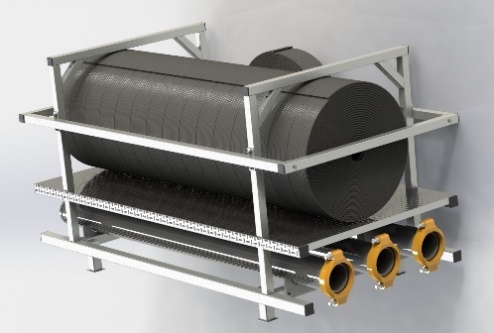 Agregat wody lodowej:Do zapewnienia wymaganej wydajności chłodniczej, energetycznej i środowiskowej wymagane jest urządzenie o parametrach i właściwościach technicznych: Agregat ze sprężarkami scroll.Min. moc chłodnicza netto 205 kW przy parametrach pracy -12/-9oC glikol etylenowy 35% , temp. zewn. +15oC.Min. 4 Sprężarki scroll.Min. dwa obiegi chłodnicze.Pełny ładunek czynnika chłodniczego ekologicznego tj. o GWP<750 wg raportu AR6 (np. R454b).Max. ładunek czynnika w agregacie 16kg na obwód chłodniczy (łącznie 32kg).Min. współczynnik SEPR MT 4.12.Min. współczynnik EER netto = 3.07 w warunkach pracy -12/-9oC glikol etylenowy 35%, temp. zewn. +15oC.Możliwa praca (uruchomienie) urządzenia w zakresie temp. zewn. -20oC - +46oC.Agregat wyposażone w fabrycznie zamontowany moduł hydrauliczny, który składa się z pompy o ciśnieniu dyspozycyjnym min. 206kPa, naczynia wzbiorczego o pojemności min. 50l.Ze względu na bliskość zabudowań zamawiający wymaga agregatu o maksymalnym poziomie mocy akustycznej 88dBA.Wymiennik płytowy wykonany ze stali nierdzewnej łączony lutem miedzianym. Wymiennik zaizolowany Armaflex II lub odpowiednik o grubości 19mm (3/4 cala) i współczynniku K 0,26 W/m²°K.System zarządzania olejem bez pompy olejowej, z separatorem oleju i filtrem oleju o zdolności zatrzymywania cząstek co najmniej 5 µm.Grzałka oleju w celu uniknięcia rozruchu przy niskiej temp. oleju .Zimne elementy zaizolowane Armaflex II lub odpowiednik o grubości 19mm (3/4 cala) i współczynniku K 0,26 W/m²°K.Panel elektryczny ze stali ocynkowanej w standardzie IP54.Sterownik z panelem dotykowym.Ramy i obudowa urządzenia wykonane ze stali ocynkowanej oraz malowane proszkowo.Neoprenowe izolatory do montażu pomiędzy agregatem a konstrukcją.Wyposażony fabrycznie w uchwyty do transportu pionowego.Certyfikat Eurovent.Producent powinien posiadać lokalny autoryzowany serwis, który ma możliwość na wypadek awarii dostarczyć urządzenie zastępcze.Gwarancja minimum 2 lata.W okresie udzielonej gwarancji na Wykonawcy będzie spoczywał obowiązek dokonywania dwóch przeglądów okresowych rocznie (przegląd przedsezonowy oraz przegląd posezonowy z laboratoryjną analizą oleju) dostarczonego agregatu wody lodowej. Przeglądy o których mowa powyżej będą przeprowadzane przez autoryzowany serwis producenta urządzenia.Oraz spełniające poniższe normy dotyczące jakości, budowy i konstrukcji:Zaprojektowany oraz wyprodukowany zgodnie ze standardami jakości i zarządzania środowiskiem, a także zgodnie z normami ISO 9001:2008 oraz ISO14001.Testowany zgodnie z normą EN14511, certyfikowany standardem Eurovent.Dyrektywa EcoDesign 2009/125/CE.Bandy lodowiska 23 x 43 m:Konstrukcja band z ocynkowanych profili stalowych zamkniętych. Profile pionowe konstrukcji bandy  min. 40x40x2mm, Poziome profile dolne co najmniej 40x40x2mm, poziomy profil pod pochwyt min. 40x40x2mm. Wysokość band: 1205 mm +/-5mm, szerokość band: 2000 mm +/-5mm.Bandy wyposażone w dwie furtki wejście/wyjście o szerokości od 0,9 do 1,1 m oraz bramę dla rolby o szerokości minimum 3,4 m. Promień band w narożach od 5,0 do 6,0 m.Wypełnienie band z wysokowytrzymałych i odpornych na promieniowanie UV płyt polietylenowych PE HD UV (PE300), kolor biały (RAL9010), grubość min. 10 mm.Listwa okopowa - Polietylen PE HD, stabilizowany UV, kolor żółty grubość minimum 12 mm, wymiar dla 1 panelu bandy: 2000 x 200 mm.Pochwyt  - Polietylen PE HD, stabilizowany UV, kolor niebieski grubość minimum 12 mm, krawędzie obustronnie zaokrąglone.Podstawa band (stopa) – wykonana ze stali, ocynkowana, – tzw. stopy samoprzymarzalne. Po zmontowaniu i ustawieniu na płycie mrożącej stopy bandy są zamrażane w tafli lodowej stabilizując układ band względem płyty mrożącej. Całość skręcana ze sobą za pomocą ocynkowanych śrub minimum M8.Glikol wraz z pojemnikami do magazynowania:Roztwór 35% glikolu etylenowego w ilości niezbędnej dla prawidłowej pracy lodowiska. Po napełnieniu instalacji jako rezerwa powinno pozostać 500 kg glikolu. Paletopojemniki w ilości odpowiadającej dostarczonemu roztworowi. Montaż i demontaż:Montaż:Transport kompletnego lodowiska z miejsca składowania do miejsca jego funkcjonowania (nie więcej niż 5 km).We wskazanym i przygotowanym miejscu montaż i rozłożenie instalacji mrożenia lodowiska.Montaż band. Podłączenie instalacji mrożeniowej lodowiska do agregatu wody lodowej.Próba szczelności całego układu.Napełnienie instalacji mrożeniowej płynem niskokrzepnącym - 20°C na bazie glikolu etylenowego o stężeniu 35%. Dostawa pompy do glikolu etylenowego wraz z przyłączem. Uruchomienie agregatu wody lodowej.Po rozpuszczeniu lodowiska w terminie do 30 marca demontaż:Wyłączenie agregatu wody lodowej. Demontaż band lodowiska.Wypompowanie glikolu z instalacji lodowiska, zwinięcie instalacji lodowiska i montaż w kolektorach.Odłączenie agregatu wody lodowej od lodowiska.Transport kompletnego lodowiska z miejsca jego funkcjonowania do miejsca składowania (nie więcej niż 5 km). Piętrowe ustawienie kolektorów.W okresie 3 lat od uruchomienia lodowiska Wykonawca dokona nieodpłatnego, trzykrotnego montażu i demontażu lodowiska, tj. przewiezie lodowisko z miejsca składowania na miejsce jego funkcjonowania i oraz dokona jego uruchomienia, a następnie, po zakończeniu sezonu (w uzgodnionym terminie w miesiącu marcu) dokona jego demontażu wraz z transportem w miejsce składowania wskazane przez Zamawiającego (w odległości nie większej niż 5 km od miejsca jego funkcjonowania).  Szkolenie personelu:Wykonawca zobowiązuje się do przeszkolenia min. 4 osób wskazanych przez Zamawiającego w zakresie obsługi i użytkowania lodowiska wraz z wyposażeniem dodatkowym. Wyposażenie:L.pnazwa urządzenia/sprzętuparametryszczegółowy opis urzadzenia/sprzętu J.m.Ilość1Suszarka do łyżewwymiary; wysokość  min 2200 mm, szer. 800 mm, dłudość min. 1500mm, min. 20 par łyżew                         suszenie łyżew poprzez możliwość doboru temperatury grzania, ustawienie przedziałów czasowych grzania, wyposażona w system dezynfekcji z wbudowanym zbiornikiem na płyn dezynfekcyjny, lub w lampę jonizującą o właściwościach bakteriobójczych.szt.42Regał na łyżwy regał na min. 80 par - wysokość min. 2400 mm, szerokość min. 500 mm,  długość min. 1800mmregał w systemie szynowym, wyposażony w ramę konstrukcyjną wykonaną ze stali o grubości min. 3mm,  zabezpieczenie ram  przed korozją – podkładem cynkowym oraz warstwą lakieru proszkowego, półki wykonane są z wysokiej jakości stali ocynkowanej o grubości 1,5mm, pokryte lakierem proszkowym, konstrukcja i wymiary umożliwiające przechowywania kasków, butów oraz innych akcesoriów, rozwiązanie mocowania ich pod niewielkim kątemszt.43Ławeczka do zmiany obuwia dł. 120cm, wys. 41 cm szer. 39cmstelaż ławki wykonany z zamkniętych profili o wymiarach min. 30x30 mm, malowane proszkowo, siedzisko z listew drewnianych pokrytych bezbarwnym lakieremszt.124Chodniki gumowe ryfel gr. 6 mm, szer. 120 cm, dł. 10 metrówWykładziny gumowe ryflowane z wysokie klasy mieszanki gumowej SBR, odporność na uszkodzenia mechaniczne, trudnościeralne i łatwe do utrzymania w czystości.  Powierzchnia wierzchnia tych - wzdłużne ryfle. szt.55Chodniki gumowe puzzle grubość 20 mm,  szerokość min. 77 cm, dł.ugość min 115 cm  przeciwślizgowa, w kształcie puzzli mata,  w kolorze czarnymszt.3336Łyżwy zapinane na klamręRoz. 26-31 regulowame figurowe – 20 par. rozm.32-36- 30 par regulowane figurowe,
Rozm,36-37 – 40 par regulowane figurowe
Rozm,38-20 par figurowe; 5 par hokejowe,
39-20 par figurowe; 5 par hokejowe,
Roz,m40 – 20 par figurowe,
Rozm. 41- 10 par figurowe; 5 par hokejowe,
Rozm. 42 – 10 par figurowe; 5 par hokejowe,
Rozm. 43 – 5 par figurowe; 5 par hokejoweFigurowe łyżwy rekreacyjne, zapinane na min. 1 klamrę z mikroregulacją., skorupa  na niskie temperatury tworzywa PU,  izolowana, szybkoschnąca i wyjmowana wkładka, strze ze stali nierdzewnej.para2007Girlandy świetlne ozdobne  żarówka led co 0,5 m naświetlacze skierowane w kierunku dachu, który zapewnia duże odbicie światła, ilość od 8 do 12 sztuk w zależności od parametrów naświetlacza i ilości luxówmetr208Nagłośnienie lodowiska zestaw; 4 głośniki, wzmacniacz, mikrofon bezprzewodowy głośniki 50W RMS - 6 sztuk,
wzmacniacz 480W RMS,
mikrofon bezprzewodowy x2,
odtwarzacz z radiem,
szafa RAC.komplet1